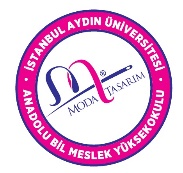 30 OCAK  2023  ÜNİVESİTE AKADEMİK PERSONELE BÖLÜM TANITIMI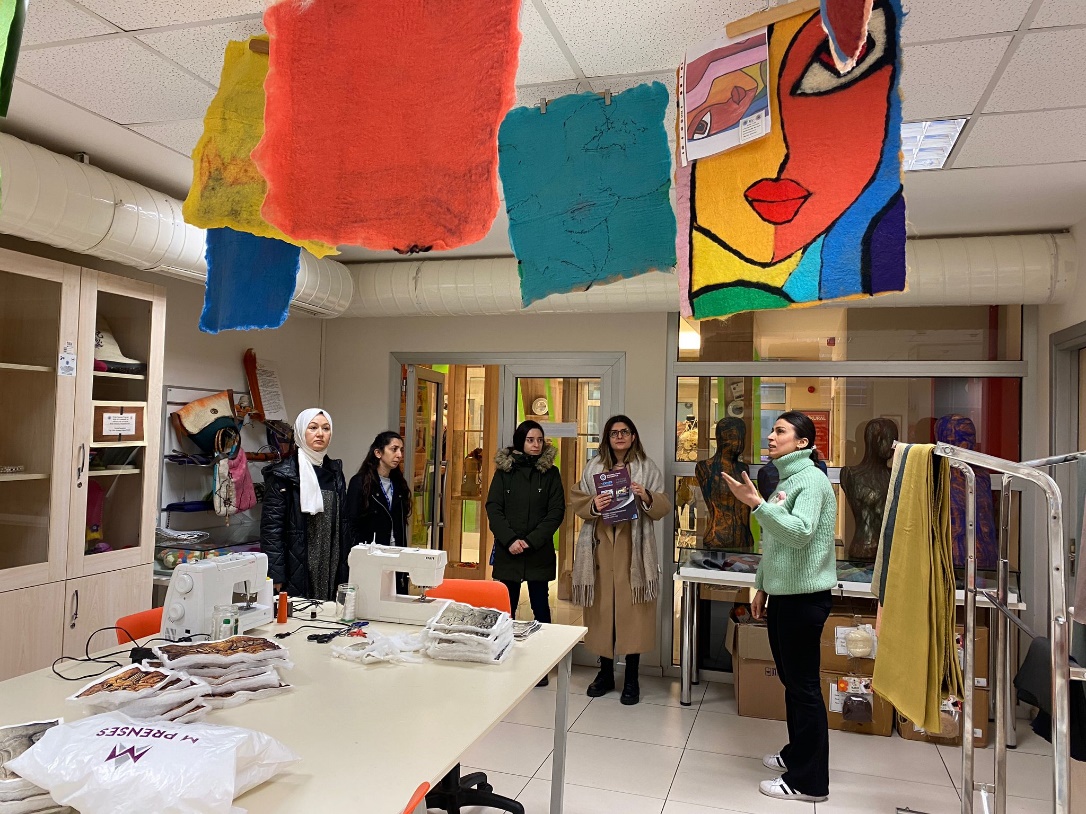 Moda Tasarım Program Öğr. Gör. Emine ERYAZICI tarafından üniversite akademik personeline keçe merkezi hakkında bilgi verildi.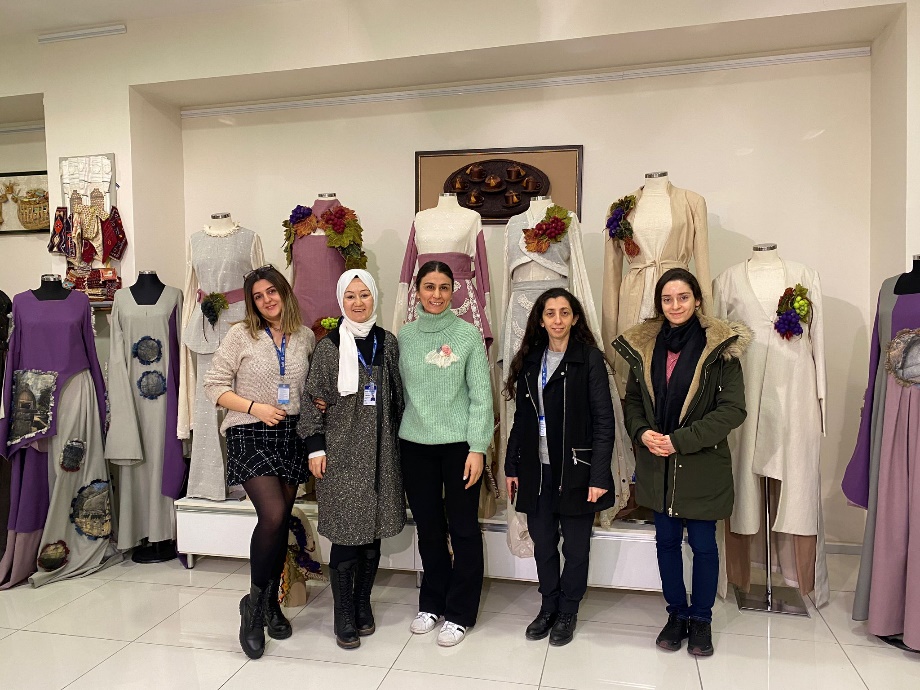 Moda Tasarım Program Öğr. Gör. Emine ERYAZICI tarafından üniversitenin farklı birimlerinden gelen akademik personeline bölüm gezdirildi ve bölüm tanıtımı yapıldı.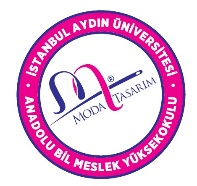 31 OCAK  2023ÜNİVERSİTE AKADEMİK PERSONEL GEZİSİ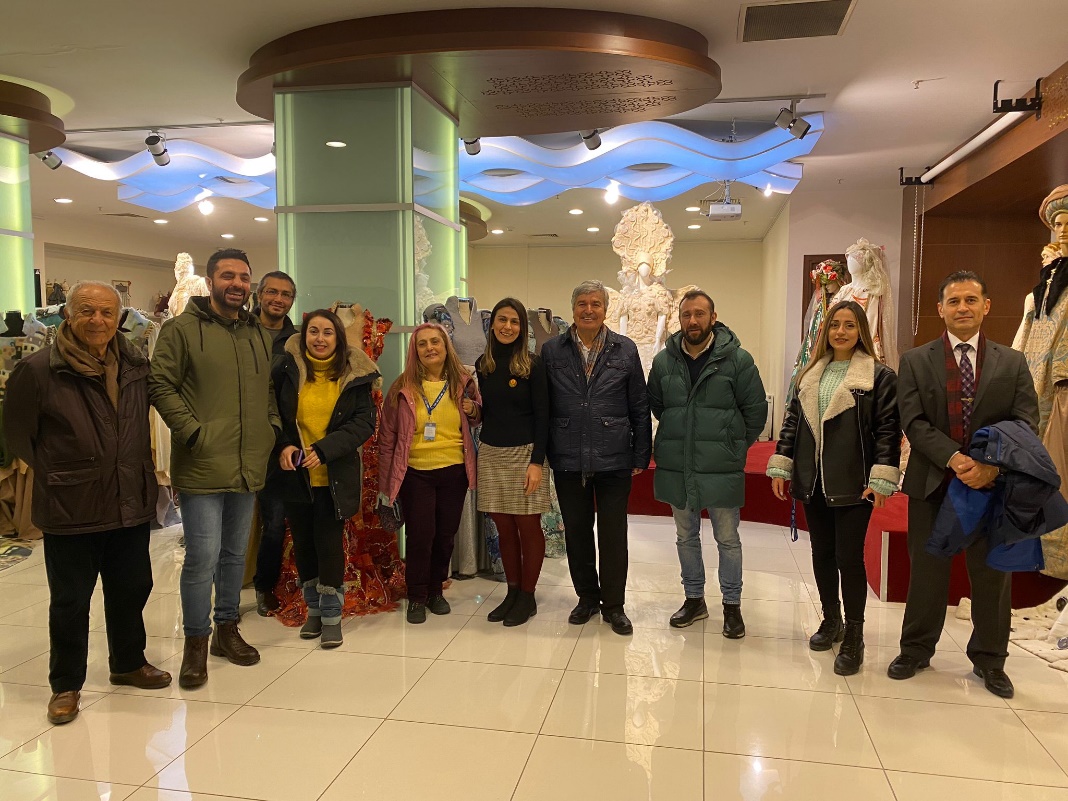 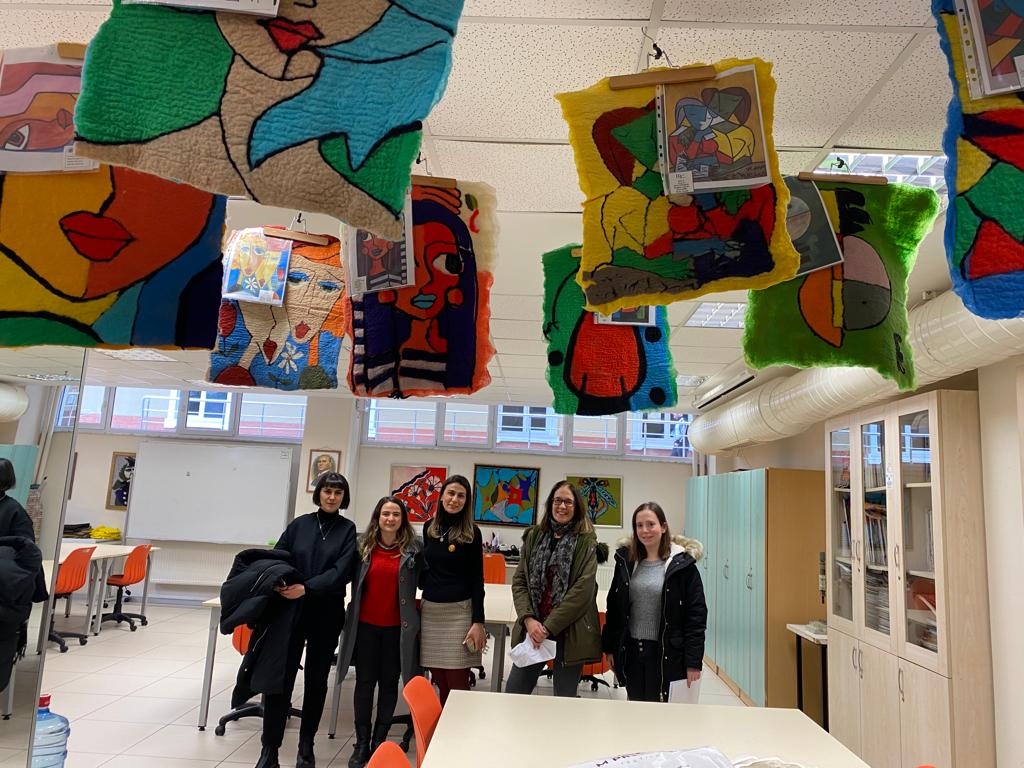 Moda Tasarım Program Öğr. Gör. Emine ERYAZICI tarafından Üniversite farklı birimlerinden gelen  Akademik personeline bölüm gezdirildi ve bilgi verildi.23.02.20232022-2023 BAHAR DÖNEMİ AKADEMİK TOPLANTI 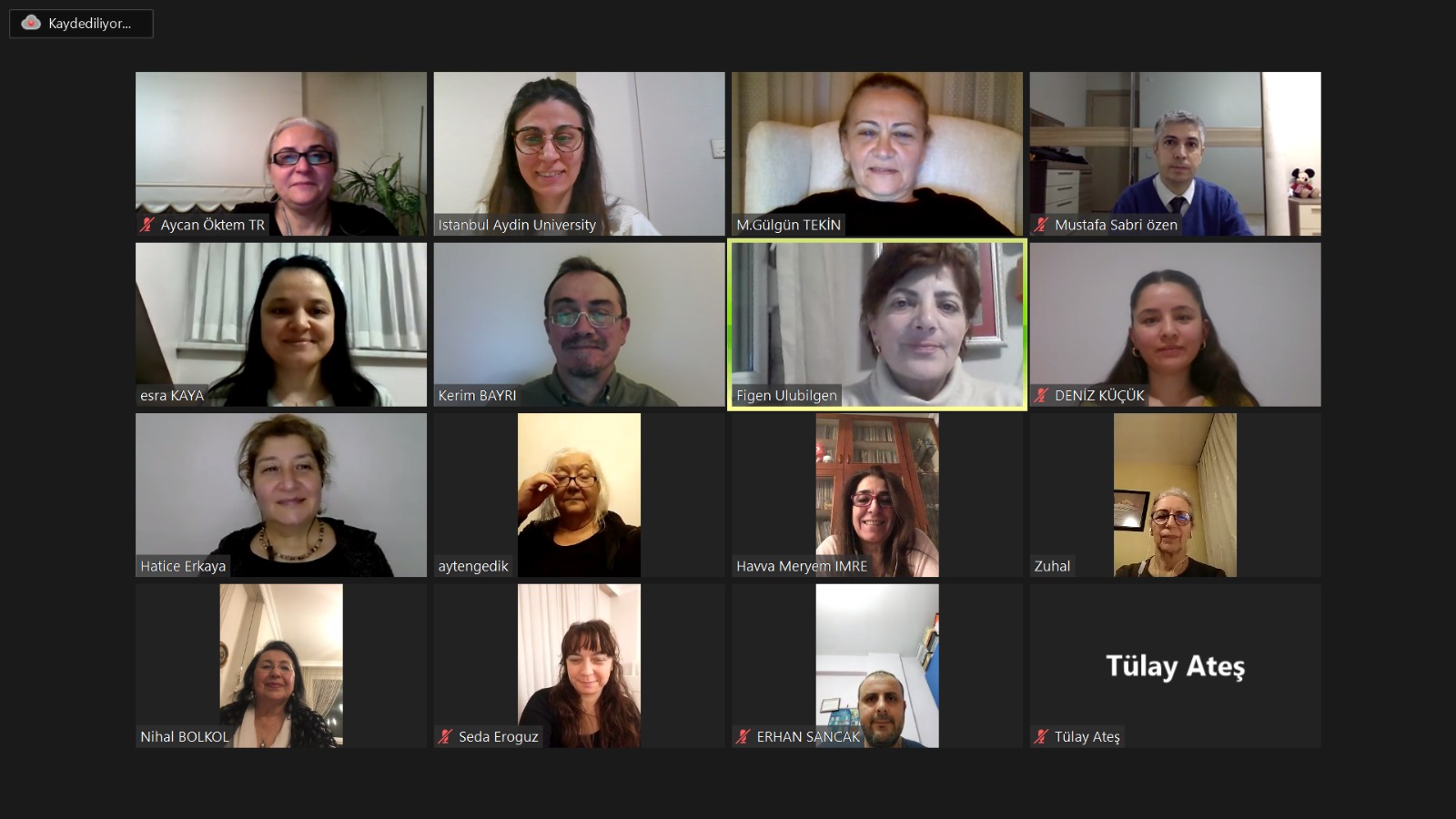 Moda Tasarım Program Başkanı Öğr. Gör. Nihal BOLKOL ve Bölüm Öğretim görevli ve üyeleri Öğr. Gör. Ayten GEDİK, Öğr. Gör. Muhsine Gülgün TEKİN, Öğr. Gör. Emine ERYAZICI, Dr. Öğr. Üyesi Havva Meryem İMRE, Öğr. Gör. Esra KAYA, Prof. Dr. Erhan SANCAK, Doç. Dr. Mustafa Sabri ÖZEN, Öğr. Gör. Zuhal DELER, Öğr. Gör. Hatice Figen ULUBİLGEN, Öğr. Gör. Mehmet Kerim BAYRİ, Öğr. Gör. Hatice ERKAYA, Öğr. Gör. Aycan ÖKTEM, Öğr. Gör. Seda Sibel EROĞUZ, Öğr. Gör. Tülay ATEŞ ve Öğr. Gör. Deniz KÜÇÜK katılımlarıyla EĞİTİM, ÖĞRETİM, YÖNETİM ve  ÖĞRENCİ İŞLERİ ayrıntılı  olarak 2022-2023 Bahar Akademik Toplantı gerçekleştirildi.08.03.2023RAMSEY FİRMA ZİYARETİ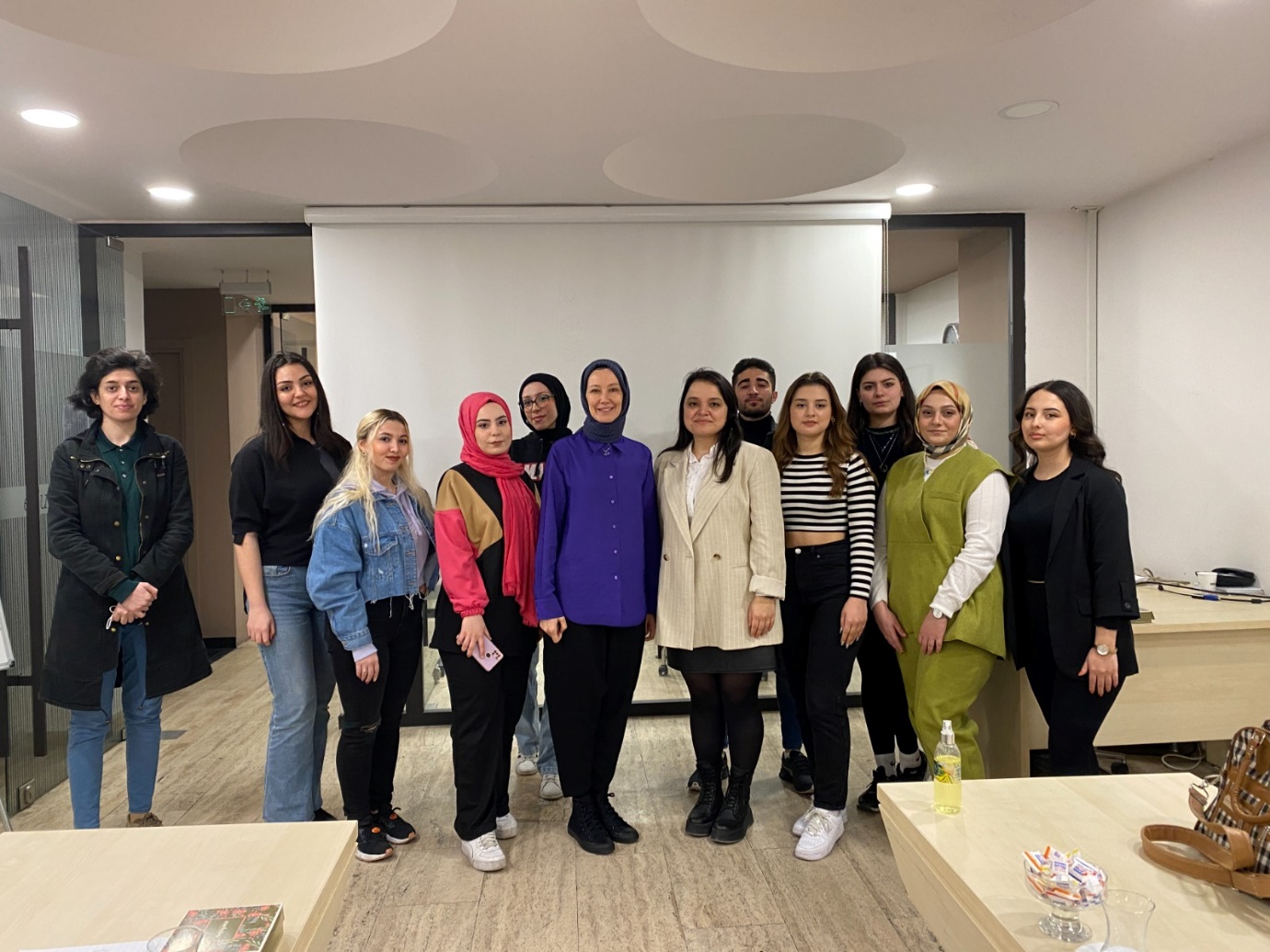 RAMSEY firmasında erkek pantolonu eğitimi alan bir grup öğrencimiz Öğr. Gör. Esra KAYA birlikte eğitim sonunda firma inceleme gezisi yaparak GÜRMEN Grup İnsan Kaynakları Müdürü Didem GÜR ile görüştüler.08.03.2023RAMSEY FİRMA ZİYARETİ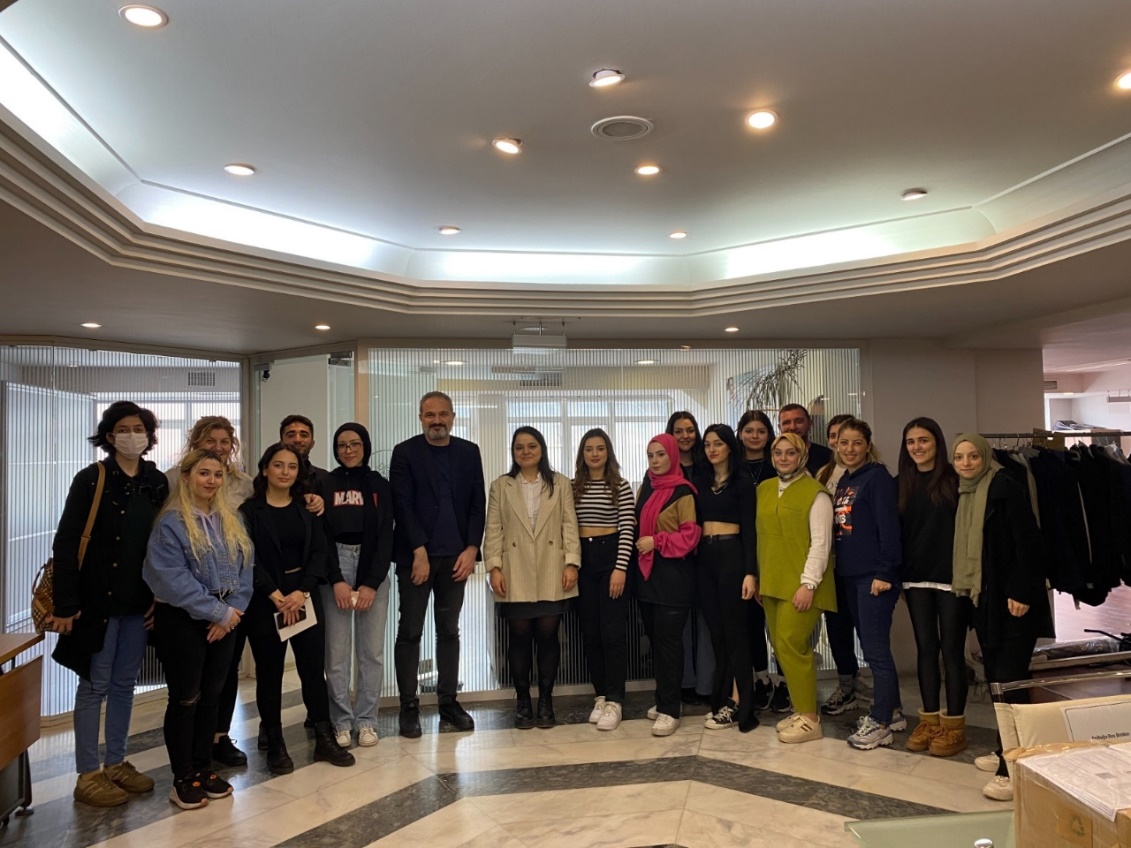 RAMSEY firmasında erkek pantolonu eğitimi alan bir grup öğrencimiz Öğr. Gör. Esra KAYA birlikte eğitim sonunda firma inceleme gezisi yaparak GURMEN Group Tasarım Merkezi Direktörü Metin Baran SALTIK ile görüştüler.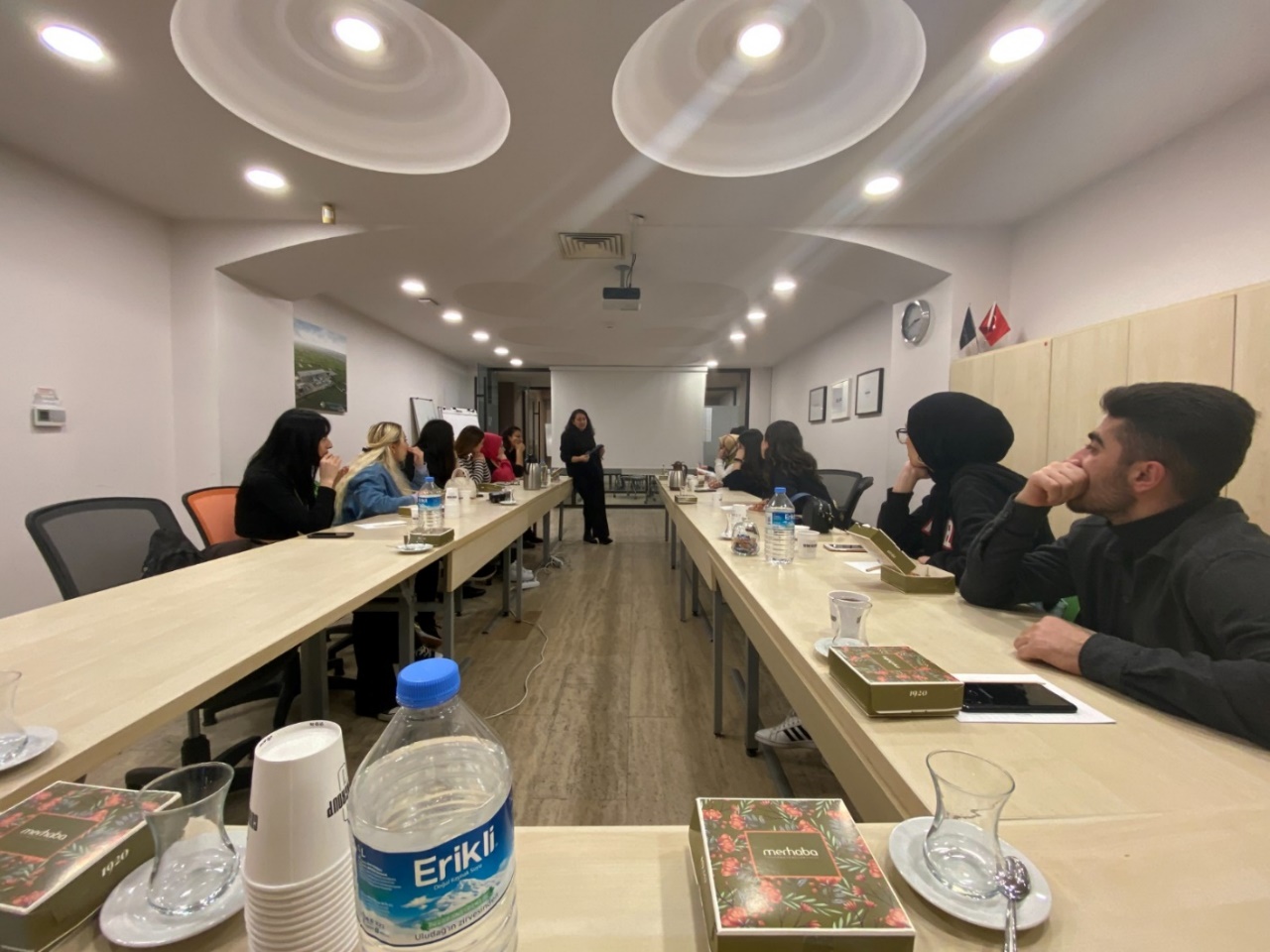 RAMSEY Modelisti Feray SARIKÇI tarafından Öğr. Gör. Esra KAYA ve bölüm öğrencilerine Temel Erkek Pantolon Eğitimi verildi.8-10 MART 2023TEXHIBITION TEKSTİL, KUMAŞ, AKSESUAR VE İPLİK FUARI 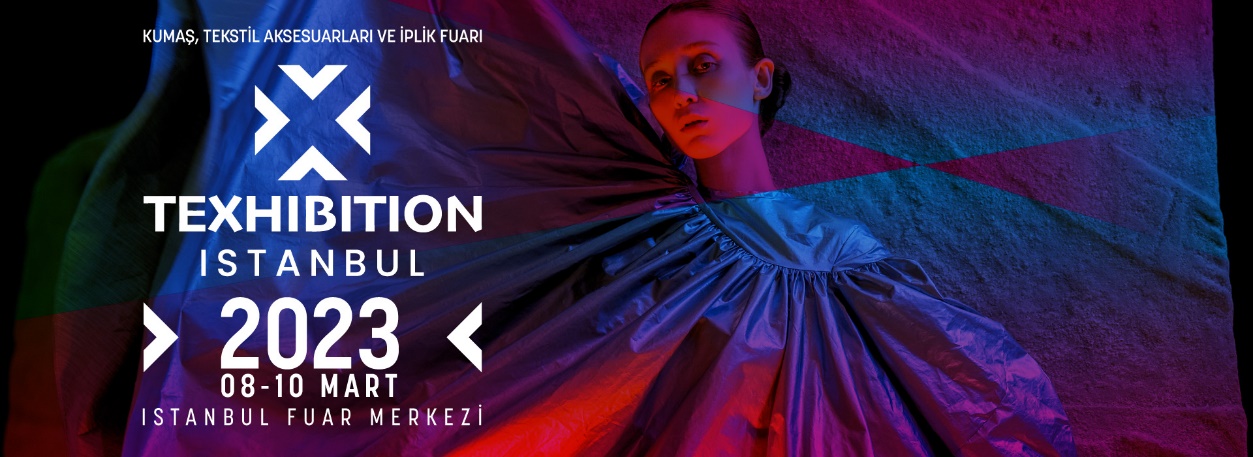 Öğr. Gör. Emine ERYAZICI TEXHIBITION Fuarına Katılım Sağlayarak Mezun Öğrencilerle Buluştu.15 MART 2023İSTANBUL ARKEOLOJİ MÜZESİ ZİYARETİ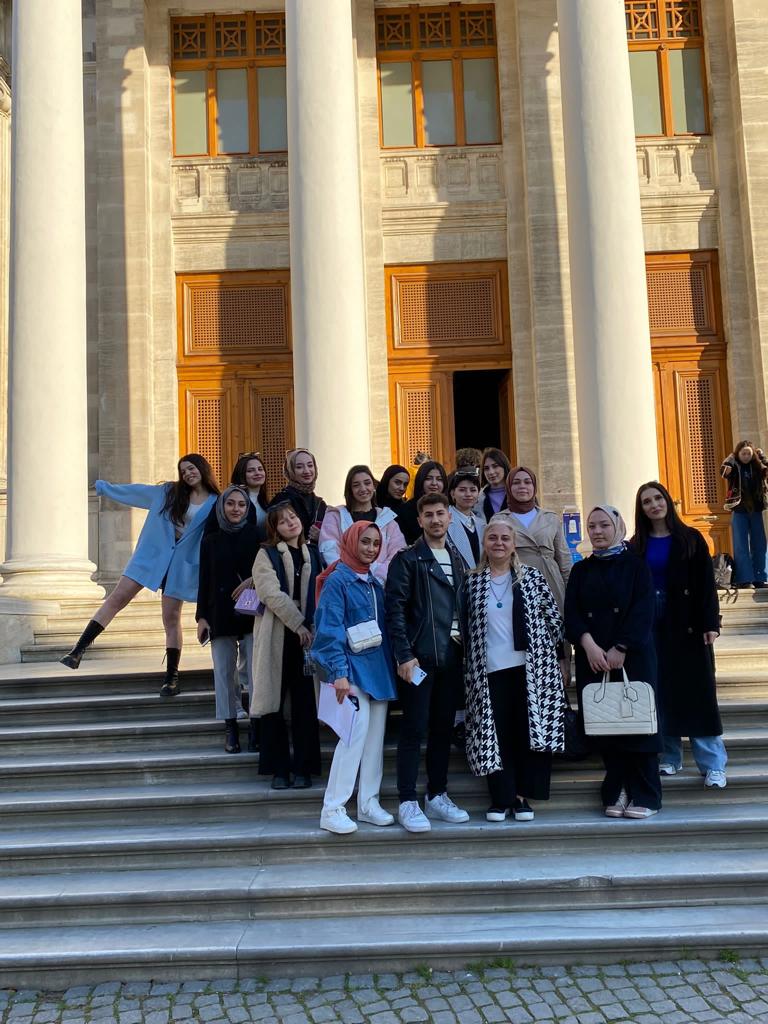 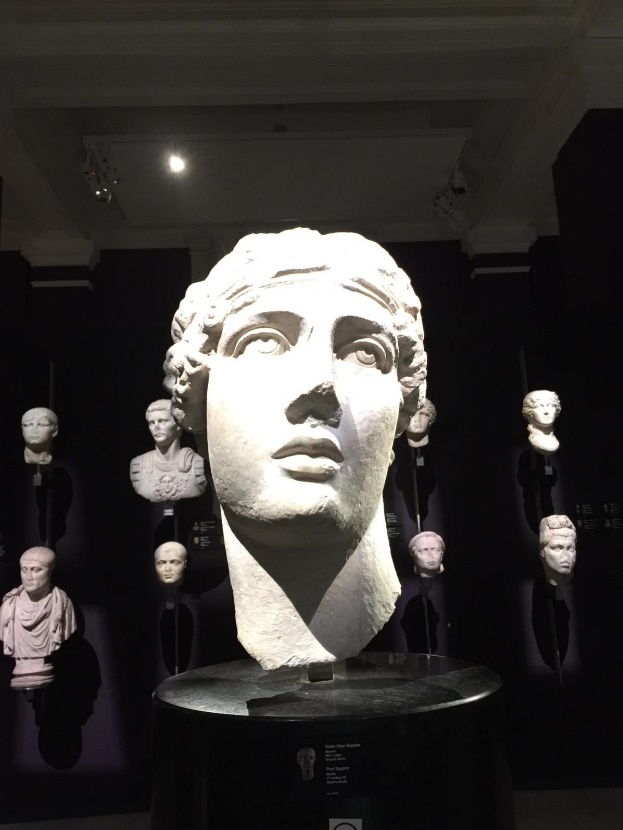  Öğr. Gör. Aycan ÖKTEM Moda Enstelasyonu ve Sanat Yönetimi ders kapsamında bölüm öğrencileriyle İstanbul Arkeoloji Müzesi ziyaretinde inceleme ve uygulamada bulundular.22 MART 2023RAMSEY PANTOLON KALIBI EĞİTİMİ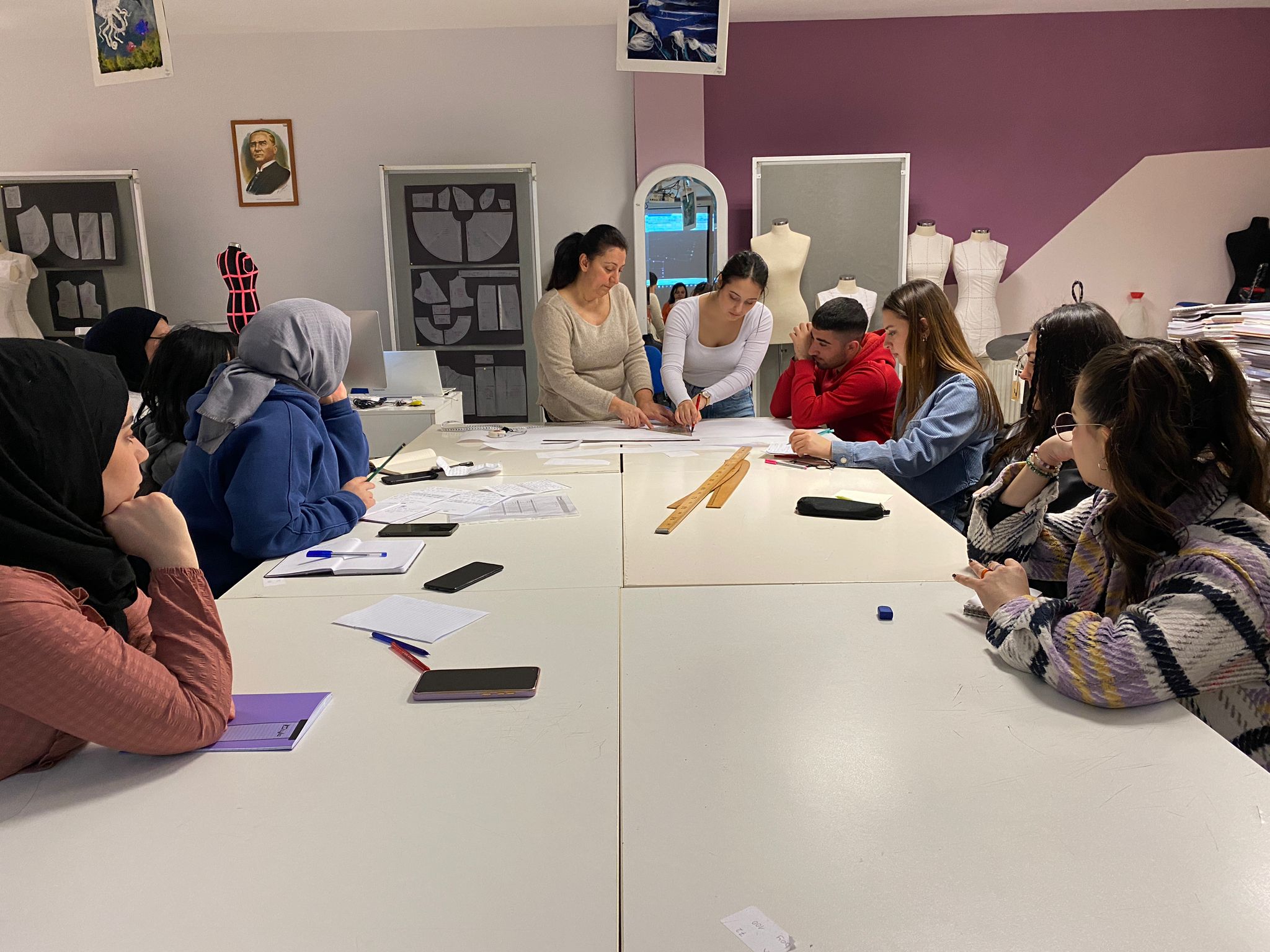 RAMSEY Modelisti Feray SARIKÇI Üniversitemize gelerek Öğr. Gör. Esra KAYA ve bölüm öğrencilerine Temel Erkek Pantolon Kalıbı Eğitimi verdiler.24 MART 2023ESMAÜL-HÜSNA SERGİSİ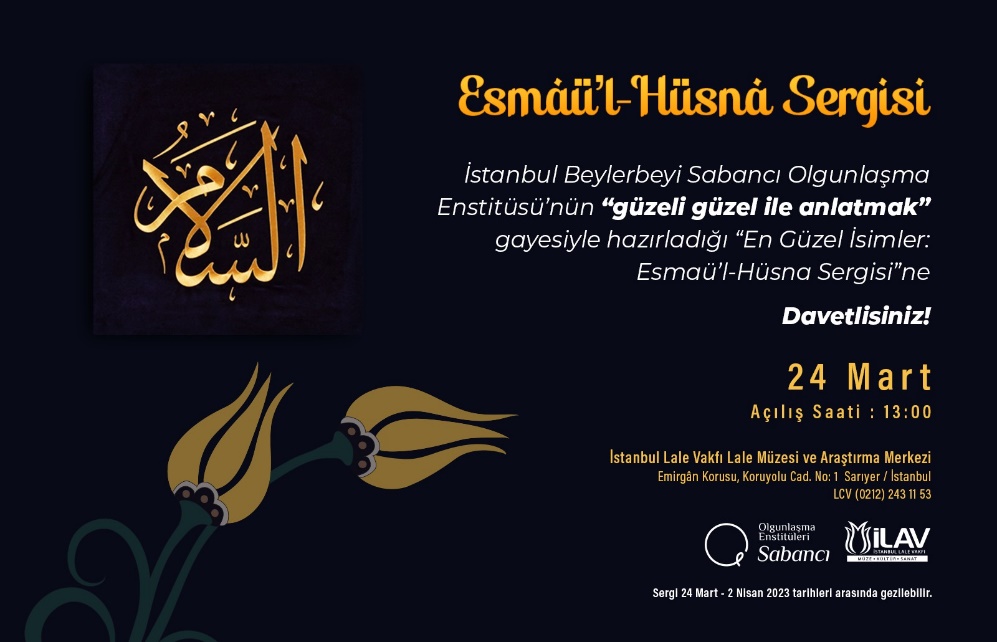 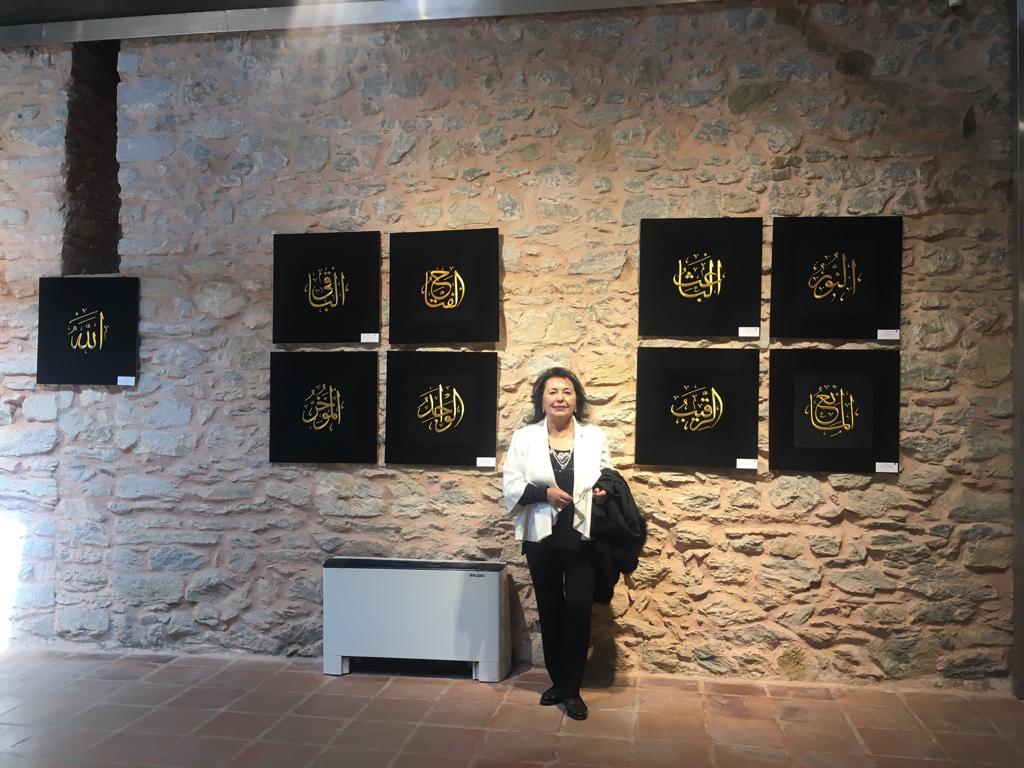 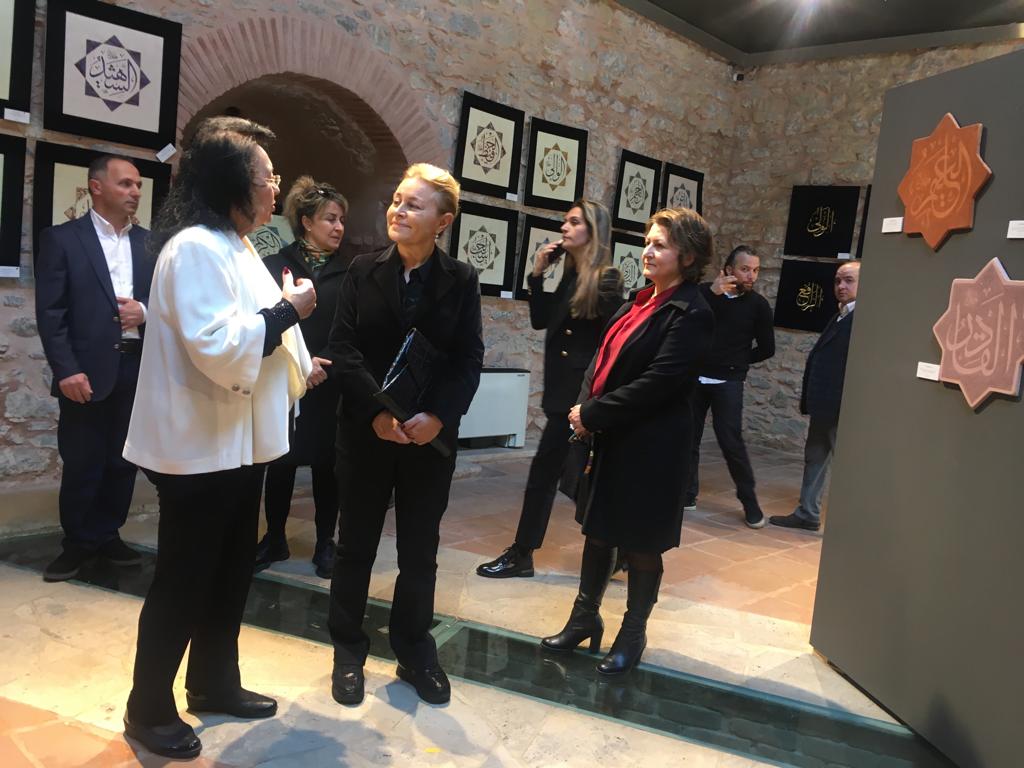 Moda Tasarım Program Başkanı Öğr. Gör. Nihal BOLKOL İstanbul Lale Vakfı Lale Müzesi ve Araştırma Merkezinde Yapılmış BEYLERBEYİ SABANCI OLGUNLAŞMA ENSTİTÜSÜ tarafında hazırlanmış olan el nakışı,sermaik ve çizimle olan Olan Esmaül-Hüsna tabloları incelendi. Sayın Demet SABANCI ile de görüştüler.24 MART 2023ESMAÜL-HÜSNA SERGİSİ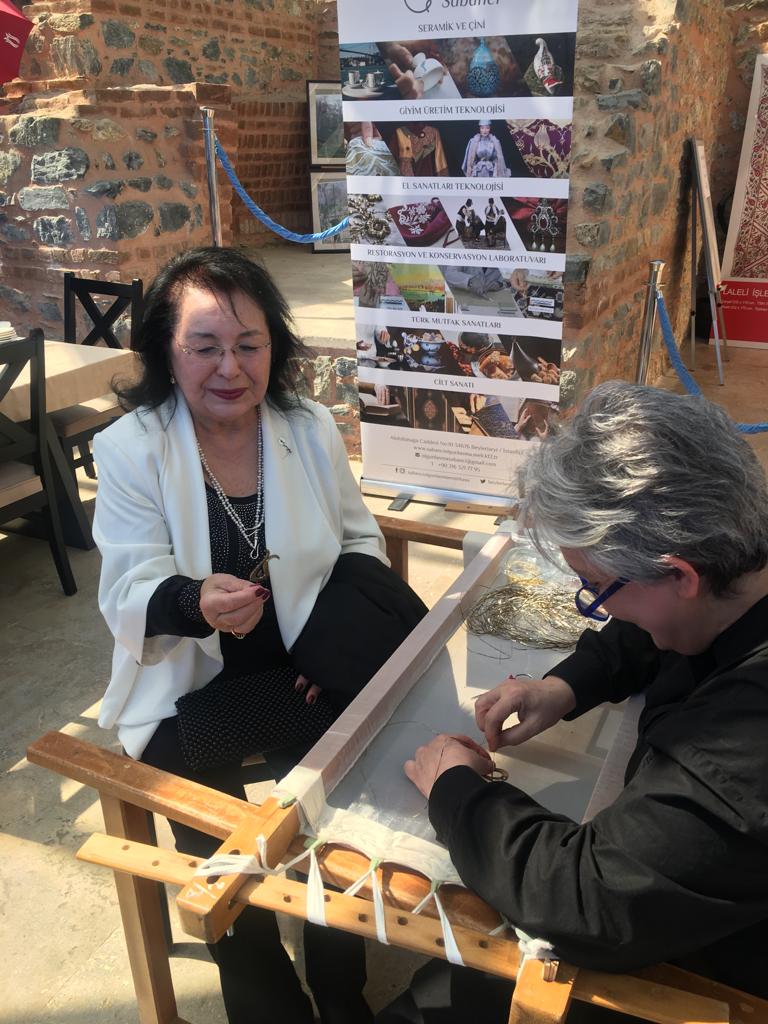 Moda Tasarım Program Başkanı Öğr. Gör. Nihal BOLKOL BEYLERBEYİ SABANCI OLGUNLAŞMA ENSTİTÜSÜ WORKSHOP yapılan MARAŞİŞİ Tekniğini izlediler.29 MART 2023PERA MÜZESİ GEZİSİ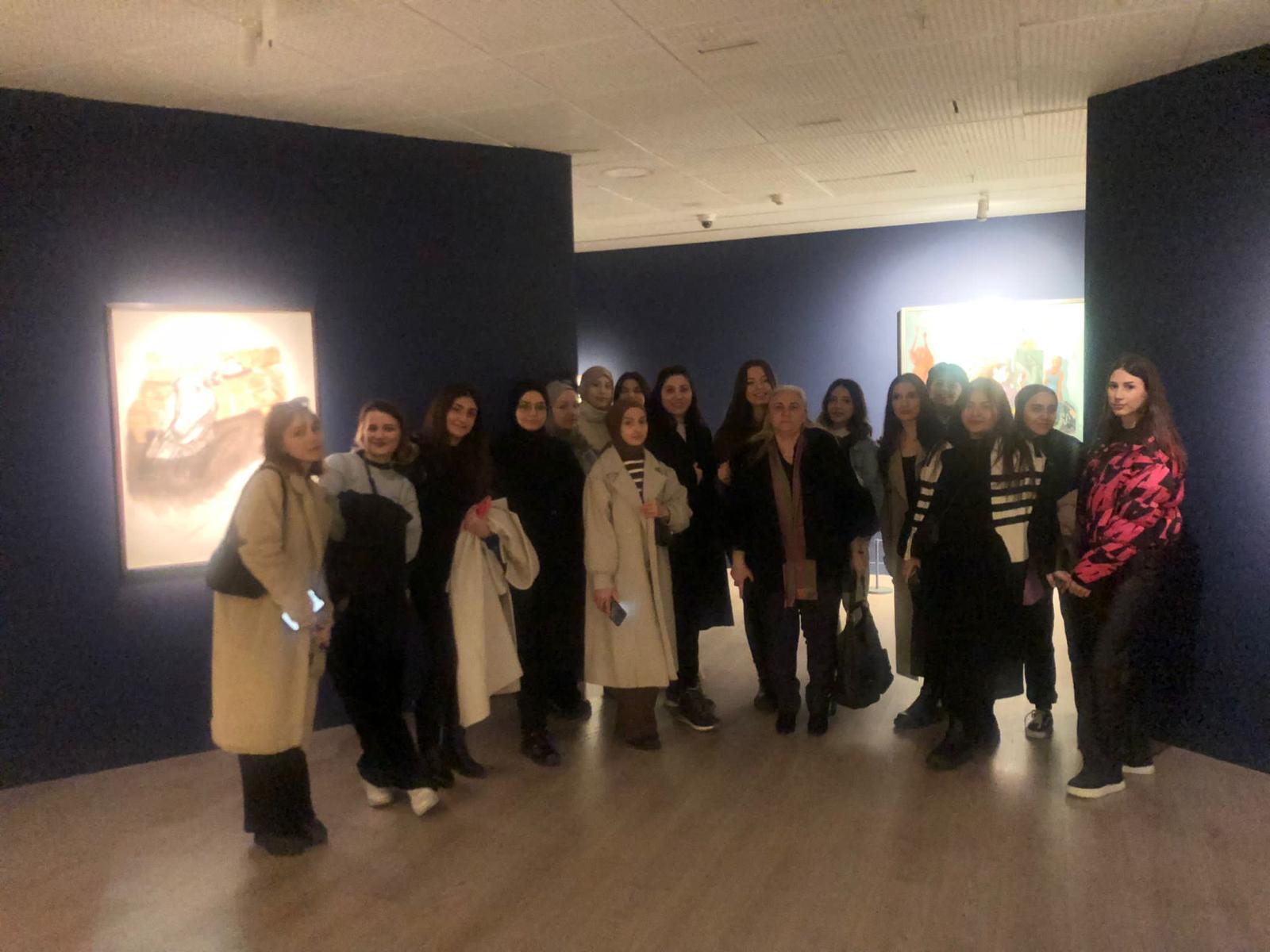 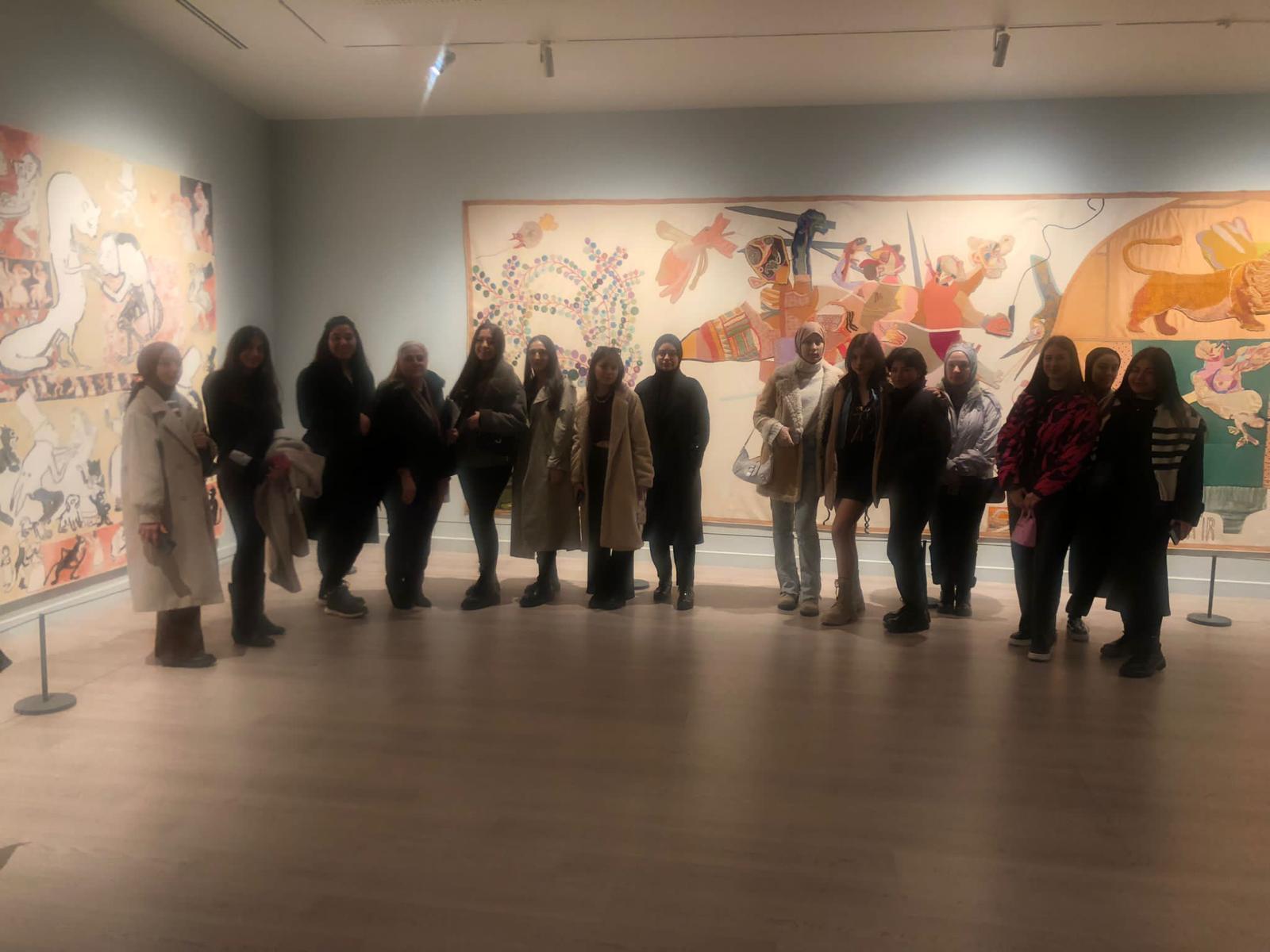 Öğr. Gör. Aycan ÖKTEM Moda Enstelasyonu ve Sanat Yönetimi ders kapsamında bölüm öğrencileriyle Pera Müzesi ziyaretinde inceleme ve uygulamada bulundular.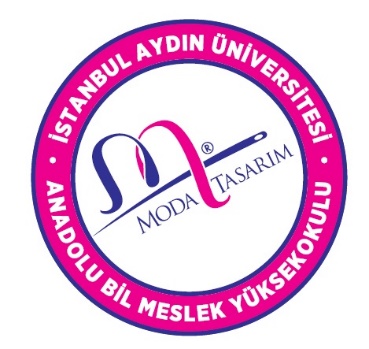 T.C.İSTANBUL AYDIN ÜNİVERSİTESİANADOLU BİL MESLEK YÜKSEKOKULUMODA TASARIM PROGRAMIAYLIK BÜLTENŞUBAT-MART 2023